5 сольфеджио от 21.04. Ребята! Жду вас на очном занятии в школе 27 апреля!!!Ссылка на видеоурок: 5 сольфеджио 4 неделя - YouTube1) Постройте указанные аккорды от нот соль и ля вверх. Сфотографируйте и пришлите мне. Выполняйте задание за фортепиано.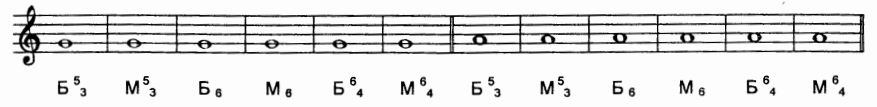 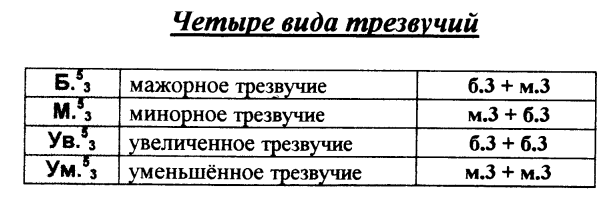 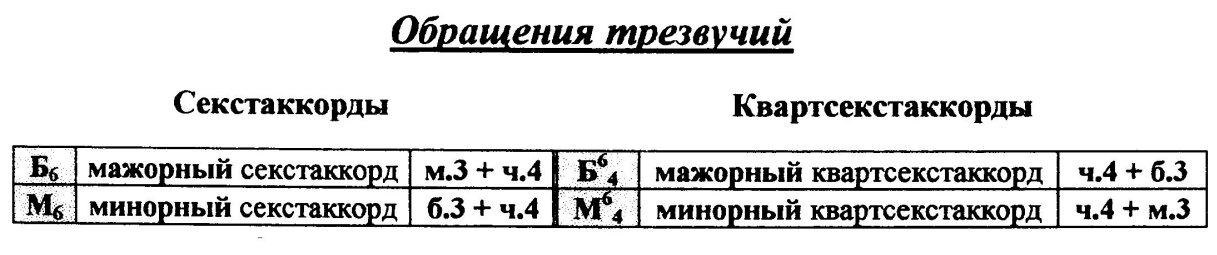 Задания по сольфеджио принимаются по вторник включительно!!!Выполненные задания пришлите мне по адресу vcherashnyaya-distant2020@yandex.ru. В письме не забудьте указать имя и фамилию.